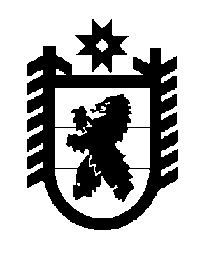 Российская Федерация Республика Карелия    ПРАВИТЕЛЬСТВО РЕСПУБЛИКИ КАРЕЛИЯПОСТАНОВЛЕНИЕ                                                от  13 июня 2017 года № 196-Пг. Петрозаводск О внесении изменения в постановление Правительства 
Республики Карелия от 24 мая 2017 года № 165-ППравительство Республики Карелия п о с т а н о в л я е т:Внести в приложение к постановлению Правительства Республики Карелия от 24 мая 2017 года № 165-П «О распределении на 2017 год субсидий местным бюджетам на реализацию мероприятий по обеспечению развития и укрепления материально-технической базы муниципальных домов культуры, поддержку творческой деятельности муниципальных театров в городах с численностью населения до 300 тысяч человек» (Официальный интернет-портал правовой информации (www.pravo.gov.ru), 25 мая 2017 года, № 1000201705250007) изменение, изложив его в следующей редакции:«Приложение к постановлениюПравительства Республики Карелияот 24 мая 2017 года № 165-ПРаспределениена 2017 год субсидий местным бюджетам на реализацию мероприятий 
по обеспечению развития и укрепления материально-технической базы муниципальных домов культуры, поддержку творческой деятельности муниципальных театров в городах с численностью населения до 300 тысяч человек (тыс. рублей)Временно исполняющий обязанностиГлавы Республики Карелия				                              А.О. Парфенчиков№ п/пМуниципальное образованиеСуммаЗа счет субсидии из федерального бюджетаЗа счет субсидии из бюджета Республики Карелия№ п/пМуниципальное образованиеСуммаЗа счет субсидии из федерального бюджетаЗа счет субсидии из бюджета Республики Карелия12345123451.Беломорский муниципальный район1 505,561 355,00150,562.Калевальский муниципальный район988,89890,0098,893.Кемский муниципальный район, в том числе777,78700,0077,78Кемское городское поселение500,00450,0050,00Куземское сельское поселение277,78250,0027,784.Муезерский муниципальный район1 627,781 465,00162,785.Кондопожский муниципальный район, в том числе555,56500,0055,56Янишпольское сельское поселение555,56500,0055,566.Олонецкий муниципальный район, в том числе1 190,001 071,00119,00Туксинское сельское поселение388,89350,0038,89Мегрегское сельское поселение 500,00450,0050,00Видлицкое сельское поселение301,11271,0030,117.Пудожский муниципальный район, в том числе461,33415,2046,13Пудожское городское поселение461,33415,2046,138.Лоухский муниципальный район, в том числе438,89395,0043,89Лоухское городское поселение283,33255,0028,33Пяозерское городское поселение155,56140,0015,569.Медвежьегорский муниципальный район, в том числе388,89350,0038,89Медвежьегорское городское поселение388,89350,0038,8910.Суоярвский муниципальный район, в том числе800,00720,0080,00Суоярвское городское поселение333,34300,0033,34Лоймольское сельское поселение111,11100,0011,11Вешкельское сельское поселение244,44220,0024,4412345Найстенъярвское сельское поселение111,11100,0011,1111.Сортавальский муниципальный район, в том числе555,56500,0055,56Хелюльское городское поселение555,56500,0055,5612.Питкярантский муниципальный район, в том числе600,00540,0060,00Питкярантское городское поселение500,00450,0050,00Салминское сельское поселение100,0090,0010,0013.Лахденпохский муниципальный район, в том числе300,00270,0030,00Лахденпохское городское поселение300,00270,0030,0014.Сегежский муниципальный район, в том числе1 777,761 600,00177,76Надвоицкое городское поселение1 777,761 600,00177,7615.Пряжинский муниципальный район, в том числе544,40490,0054,40Святозерское сельское поселение544,40490,0054,40Итого 12 512,4011 261,201 251,20».